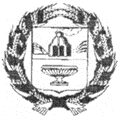 АДМИНИСТРАЦИЯ НОВОМОНОШКИНСКОГО СЕЛЬСОВЕТАЗАРИНСКОГО РАЙОНА АЛТАЙСКОГО КРАЯПОСТАНОВЛЕНИЕ10.08.2022					                                                                   № 37с. НовомоношкиноДля подготовки и проведения выборов   депутатов Совета депутатов Новомоношкинского сельсовета Заринского района Алтайского края восьмого созываПостановляю:1. Выделить специальное место для размещения агитационных материалов для подготовки и проведения выборов депутатов Совета депутатов Новомоношкинского сельсовета Заринского района Алтайского края восьмого созыва:Избирательный участок № 824:– с. Новомоношкино –– стенд для объявлений по улице Ленина, 7 у здания Администрации сельсовета, стенд для объявлений по улице Центральная, 27 у здания «Почта России»;- с. Инюшово – стенд для объявлений по улице Центральная 37, у здания магазина;избирательный участок   № 827:- с. Шпагино –– стенд для объявлений по улице Центральная, 2а, у здания магазина;- с. Голубцово– стенд для объявлений по улице Центральная 16а, у здания магазина.2.Контроль за исполнением настоящего постановления оставляю за собой.Глава Администрации сельсовета                                                               А.С. ТымкоО выделении специального места для размещения печатных агитационных материалов для подготовки и проведения выборов